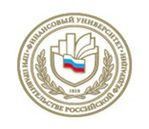 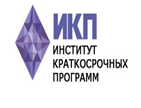 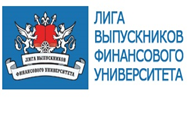 ПРОГРАММА КРУГЛОГО СТОЛА«БАНКРОТСТВО ГРАЖДАН: ПРАВОВЫЕ ПРОБЛЕМЫ РЕАЛИЗАЦИИ И ПРАКТИКА ПРАВОПРИМЕНЕНИЯ»15 декабря 2015 годаОрганизатор:Финансовый университет при ПравительствеРоссийской ФедерацииПри поддержке:Коллегия адвокатов города Москвы «Современные юридические решения»Соорганизатор:Ассоциация участников финансового рынкаВремя проведения: 12:00 – 14:00Место проведения: Ленинградский проспект 49, ауд. 406Регистрация участников: 11:30 Модератор:- АРТ Ян Александрович- Главный редактор Finarty,Вице-президент Ассоциации региональных банков России.Приветственное слово: - АКСАКОВ Анатолий Геннадьевич – Депутат Государственной Думы,  Председатель Комитета Госдумы по экономической политике, инновационному развитию и предпринимательству, научный руководитель кредитно-экономического факультета Финансового университета Список приглашенных участников:Исаев Юрий Олегович – Генеральный директор государственной корпорации «Агентство по страхованию вкладов».Климов Виктор Владимирович – Заместитель председателя Комитета по экономической политике, инновационному развитию и предпринимательству.Медведев Павел Алексеевич - финансовый омбудсмен.Мехтиев Эльман Октай оглу – Советник Президента Ассоциации Российских Банков.Филатова Мария овна- Директор Департамента ликвидации кредитных организаций ГК Агентство по страхованию вкладов.Гаглоев Михаил Юрьевич - Председатель правления ПАО МАБ "Темпбанк".Петков Андрей Андреевич - Генеральный директор микрофинансовой организации ООО "Честное слово".
№№МероприятиеВремя, мин1Регистрация участников круглого стола11:30-12:002Вступительное слово12:00 – 12:153Выступление на тему:«Банкротство гражданина: проблемы нормативного регулирования» Докладчик: Демченко Павел Геннадьевич4"Банкротство физических лиц: надежды и тревоги "Докладчик: Медведев Павел АлексеевичВыступление на тему:«Значение правоприменительной практики и возможность применения аналогии (при банкротстве граждан)»5Выступление на тему:«Финансовые институты как инициаторы банкротства граждан»6Выступление на тему:«Банкротство граждан: профессиональные стандарты для арбитражного управляющего»7Свободная дискуссия8Подведение итогов13:30-14:00